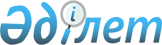 О внесении изменений в решение Качирского районного маслихата (XXVII сессия, IV созыв) от 23 декабря 2010 года N 2/27 "Об утверждении базовых ставок фиксированного суммарного налога"
					
			Утративший силу
			
			
		
					Решение маслихата Качирского района Павлодарской области от 30 марта 2011 года N 6/30. Зарегистрировано Департаментом юстиции Павлодарской области 29 апреля 2011 года N 12-8-107. Утратило силу решением маслихата Качирского района Павлодарской области от 17 июня 2013 года N 8/14      Сноска. Утратило силу решением маслихата Качирского района Павлодарской области от 17.06.2013 N 8/14.

      В соответствии с пунктом 7 статьи 6 Законом Республики Казахстан от 23 января 2001 года "О местном государственном управлении и самоуправлении в Республике Казахстан", с пунктом 2  статьи 422 Кодекса Республики Казахстан "О налогах и других обязательных платежах в бюджет" районный маслихат РЕШИЛ:



      1. Внести в решение Качирского районного маслихата (ХХVII сессия, IV созыв) от 23 декабря 2010 года N 2/27 "Об утверждении базовых ставок фиксированного суммарного налога" (зарегистрированное в Реестре государственной регистрации нормативных правовых актов за N 12-8-99, опубликованное в газете "Заря" от 26 февраля 2011 года N 9) следующие изменения:



       наименование решения заменить следующим наименованием: "Об утверждении базовых ставок фиксированного налога";



      пункт 1 указанного решения "Установить базовые ставки фиксированного суммарного налога объектов налогообложения согласно приложения" изложить в новой редакции: "Установить базовые ставки фиксированного налога объектов налогообложения согласно приложения".



      2. Настоящее решение вводится в действие после дня его первого официального опубликования.      Председатель сессии                        С. Баяндинов      Секретарь Качирского

      районного маслихата                        С. Баяндинов
					© 2012. РГП на ПХВ «Институт законодательства и правовой информации Республики Казахстан» Министерства юстиции Республики Казахстан
				